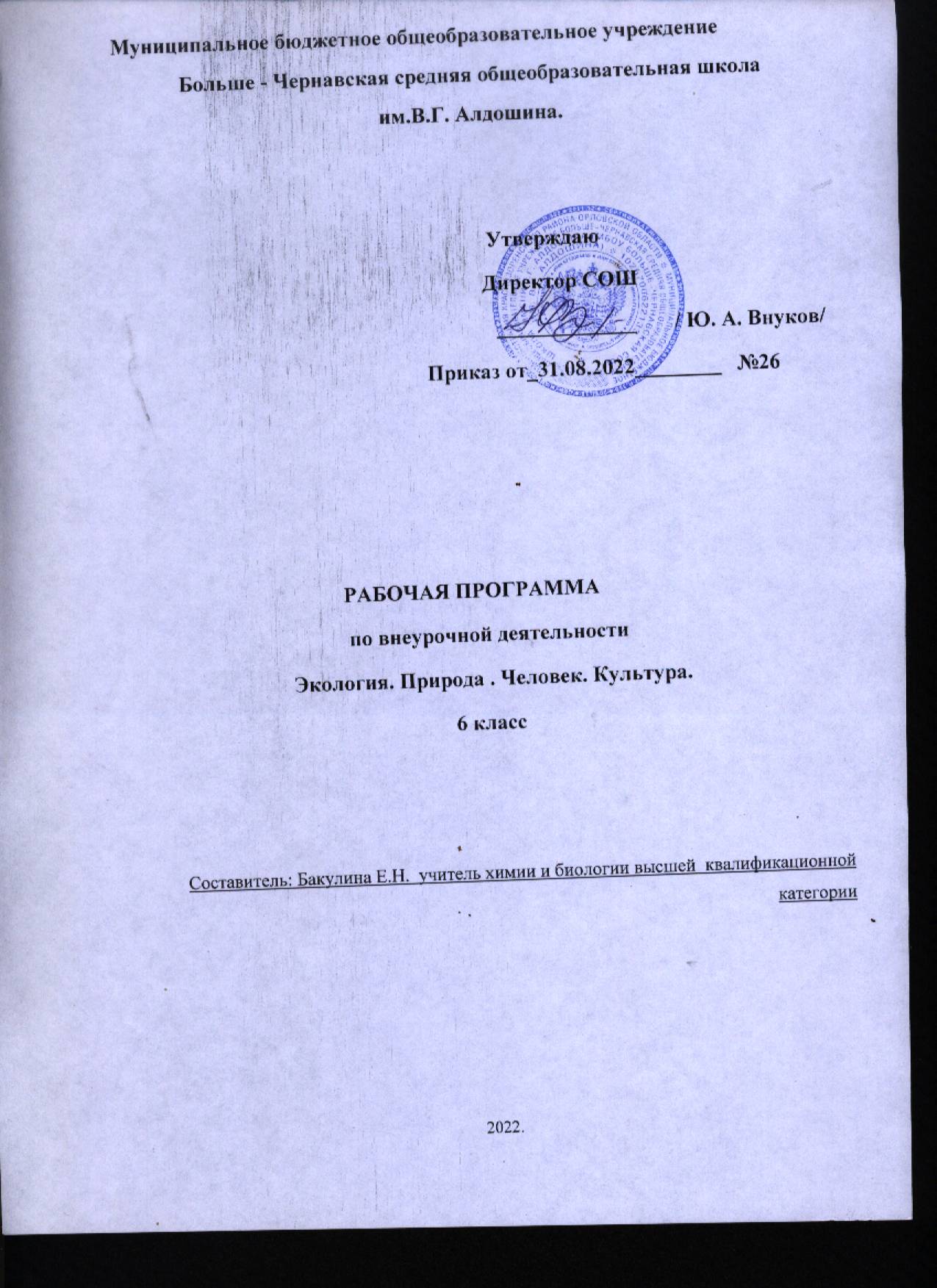 Естественно – научная грамотность.Рабочая программа по внеурочной деятельности Экология. Природа. Человек. Культура составлена на основе Федерального государственного образовательного стандарта основного общего образования интегрированного курса 6 класс . Программа рассчитана на 35 часов.Учебник: Экология. Человек.Культура:  6 кл В.А.Самкова. Л,И. Шурхал-М:Академкнига.                                                                                                                                           Курс продолжает изучение естественнонаучных дисциплин, начатое в начальной школе, одновременно являясь пропедевтической основой для изучения естественных наук в старшей школе.Экология входит в число естественных наук, изучающих природу, а также пути познания человеком природы. Значение биологических знаний для современного человека трудно переоценить. Помимо мировоззренческого значения, адекватные представления о живой природе лежат в основе природоохранных мероприятий, мероприятий по поддержанию здоровья человека, его безопасности и производственной деятельности в любой отрасли хозяйства.Курс для учащихся 6 класса реализует следующие задачи:- воспитание ответственного и бережного отношения к окружающей природе, формирование экологического мышления.В основу данного курса положен системно — деятельностный подход.Учащиеся вовлекаются в исследовательскую деятельность, что является условием приобретения прочных знаний.Экология является уникальной областью человеческого знания в силу того, что экологическое знание само по себе уже имеет ценностный характер. В таком контексте экологизация выступает как транслирование в содержание школьного образования экологического стиля мышления, а не фактов, относящихся к объектной области экологии как науки. С методологической точки зрения экологическое образование занимает лидирующее положение среди других образовательных областей в плане его соответствия целям и ценностям человечества и может быть названо наиболее современным.Целесообразно шире использовать в преподавании развивающие, исследовательские, личностно-ориентированные, проектные и групповые педагогические технологии. Целесообразно также проведение региональных модулей, обеспечивающих в зависимости от существующих в регионе образовательных и воспитательных приоритетов деятельности учащихся по изучению и сохранению природы родного края, по защите и укреплению своего здоровья, наблюдению и оценке состояния окружающей среды.Программа предусматривает проведение демонстраций, наблюдений, лабораторных и практических работ. Это позволяет вовлечь учащихся в разнообразную учебную деятельность, способствует активному получению знаний.Цель экологического образования требует уточнения и конкретизации в соответствии с основными этапами обучения. Так, на уровне начального образования (1—4 классы) педагогическая деятельность направлена на формирование у ребенка элементарных научных и образных представлений о взаимосвязях человека и окружающей его среды; освоение младшим школьником нравственных ограничений и предписаний по отношению к окружающей его среде; приобретение начального опыта экологически грамотного взаимодействия с природной средой.Основная школа (5—9 классы) — это этап становления экологической культуры как культуры разумного потребления, здорового образа жизни и деятельности, основанной на соблюдении экологического императива, на понимании опасности потери природной средой жизнеобеспечивающих качеств.Планируемые результаты освоения учебного предметаЛичностными результатами изучения предмета «Экология» являются:Осознавать единство и целостность окружающего мира, возможности его познаваемости и объяснимости на основе достижений науки.Постепенно выстраивать собственное целостное мировоззрение.Осознавать потребность и готовность к самообразованию, в том числе и в рамках самостоятельной деятельности вне школы.Оценивать жизненные ситуации с точки зрения безопасного образа жизни и сохранения здоровья.Оценивать экологический риск взаимоотношений человека и природы.Формировать экологическое мышление: умение оценивать свою деятельность и поступки других людей с точки зрения сохранения окружающей среды – гаранта жизни и благополучия людей на Земле.Метапредметными результатами изучения курса «Экология» является (УУД).Регулятивные УУДСамостоятельно обнаруживать и формулировать учебную проблему, определять цель учебной деятельности, выбирать тему проекта.Выдвигать версии решения проблемы, осознавать конечный результат, выбирать из предложенных и искать самостоятельно средства достижения цели.Составлять (индивидуально или в группе) план решения проблемы (выполнения проекта).Работая по плану, сверять свои действия с целью и, при необходимости, исправлять ошибки самостоятельно.В диалоге с учителем совершенствовать самостоятельно выработанные критерии оценки.Познавательные УУД:Анализировать, сравнивать, классифицировать и обобщать факты и явления. Выявлять причины и следствия простых явлений.Осуществлять сравнение и классификацию, самостоятельно выбирая основания и критерии для указанных логических операцийСтроить логическое рассуждение, включающее установление причинно-следственных связей.Создавать схематические модели с выделением существенных характеристик объекта.Составлять тезисы, различные виды планов (простых, сложных и т.п.). Преобразовывать информацию из одного вида в другой .Вычитывать все уровни текстовой информации.Уметь определять возможные источники необходимых сведений, производить поиск информации, анализировать и оценивать ее достоверность.Коммуникативные УУД:Самостоятельно организовывать учебное взаимодействие в группе (определять общие цели, распределять роли, договариваться друг с другом и т.д.).Содержание тем учебного курса.Тематическое планирование (35 часов) № п/пНазвание темы (раздела)Содержание учебного разделаРегиональныйкомпонентКоличество часов1Введение. Человек –часть природыВид, к которому мы принадлежим, человек и окружающая среда, потребности человекаРегиональныйкомпонент22Наши древние корниРождение солнечной системы, представления древних о происхождении человека, ближайшие родственники человека, уже не обезьяны, но еще не люди, первые люди, огонь, очаг, жилище, как добывали огонь наши предки63Природа и человек у истоков культурыКак человек мыслит, происхождение языка, язык средство выражения мыслей человека, разум помог расселиться по пригодным для жизни территориям, наука, искусство64Взаимосвязь человека и природы в религиях разных народов,Люди в другом обличье»,культ Богини-Матери, тотемизм, культ растений, древние верования, древнейшие божества славян, языческая символика, религия- часть мировой культуры человечества45Научные методы в экологииЧеловек познает природу, отношение человека к природе в разные исторические эпохи, методы экологических исследований :наблюдение, опыт иэксперимент, измерение, моделирование в экологии35Человек изменяет природуКак возникли глобальные экологические проблемы, проблема сохранения мира, истощение запасов полезных ископаемых, проблема пресной воды, лесные потери, истощение почвы, охрана природы и особо охраняемые территории, заповедники, заказники, памятники природы, национальные парки76Отношение человека к природе и искусствуУ истоков искусства,  музыка- живой голос природы, эстетическое восприятие, архитектура- «искусство строить», ландшафтная архитектура5№ п/п Тема урокаКол-во часов12Введение. Человек- часть природы11Наши древние корни63Наша планета до появления человека14Происхождение человека15Практикум Что должен знать юный исследователь природы16Наши древние предки-«дети природы»17-8Огонь, очаг, жилище18Практикум Лес в наших ощущениях1Природа и человек: у истоков культуры69«Хочешь выжить -думай»110Почему человек заговорил111-12Как человек получает информацию об окружающем мире1Практикум. Тренируем органы чувств113-14Человек познает природу и самого себя2Взаимосвязь человека и природы в религиях разных народов415Единство человека и природы в представлениях древних людей116 Растения и животные- покровители рода117Природа и человек в верованиях древних славян118Человек и его отношение к природе в различных религиях народов России1Научные методы в экологии.319Философия об отношениях человека к природе120Методы экологических исследований121Моделирование в экологии1Человек изменяет природу722-23Человек и природа: противоречия нарастают224Практикум Геометрия природы125-26Бездонна ли» кладовая природы»227-28Человек охраняет природу2Отношение человека к природе в искусстве529-30Человек и природа в художественном творчестве231Архитекторы учатся у природы132-33Практикум Лес и его обитатели234-35Итоговые уроки2Итого35